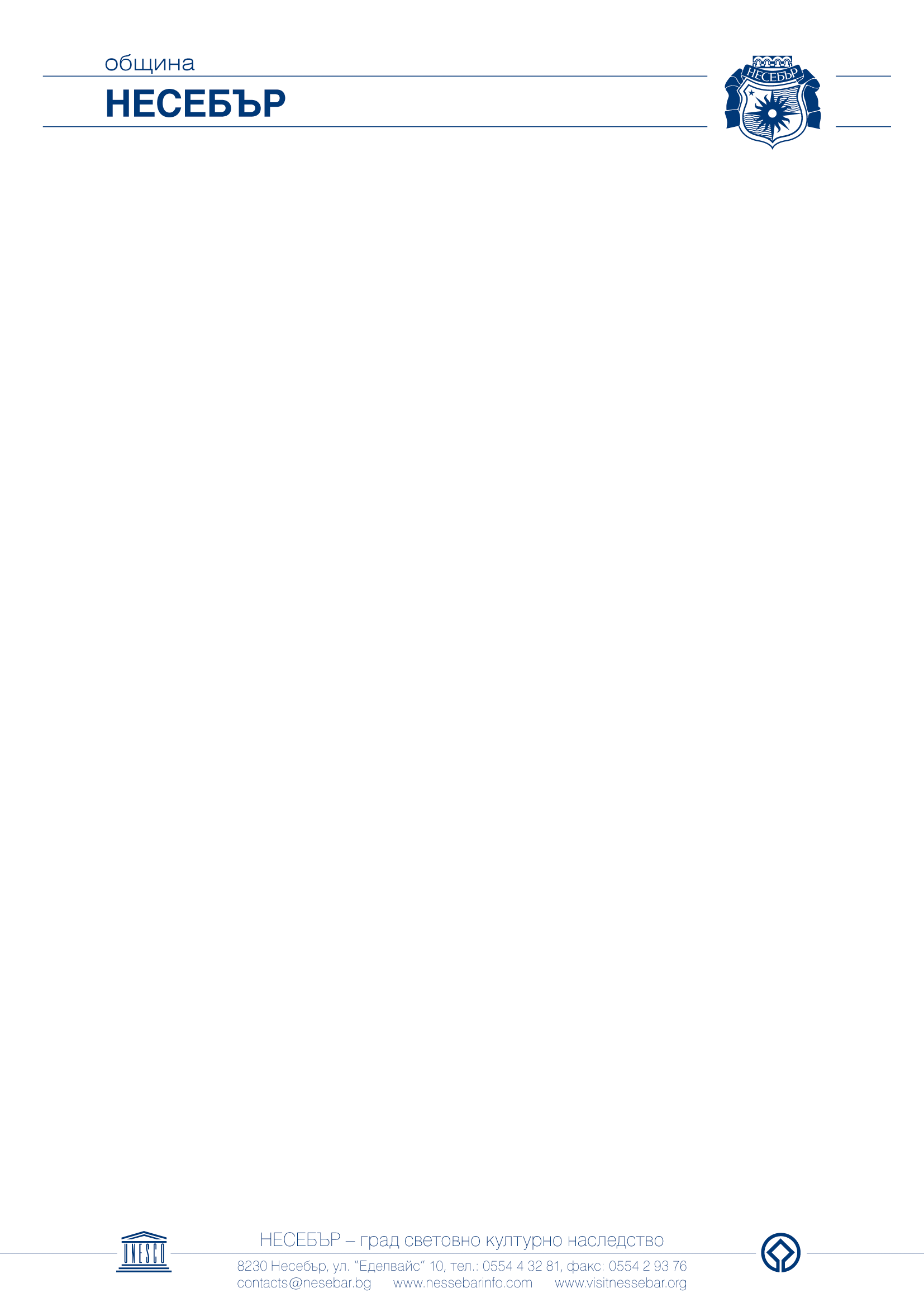 Изготвил: .......П......... 						 Утвърдил: .........П.............../ ЮК Т.Козарова-Йорданова/       					 Кмет на Община Несебър   / Николай Димитров/                                                            КОНКУРСНА ДОКУМЕНТАЦИЯЗА УЧАСТИЕ В ОТКРИТ КОНКУРСЗа продажба на стояща дървесина на корен,  за местни фирми в обект 1805, в гори собственост на Община Несебър 